Lesson 3 EfficiencyRecap Underneath each graph state the motion of the object shown.Efficiency Efficiency is a good way to compare devices, as it tells you how much energy is usefully transferred as a proportion of the total energy supplied.Most energy transfers involve some losses, often by heating. Principle of conservation of energy tells us that energy cannot be created or destroyed, only transferred. However, energy is only useful when it is transferred from one store to a useful store. Useful devices transfer energy from one store to a useful store.However, some of the input energy is always dissipated or wasted, often to thermal energy stores of the surroundings.Whenever work is done mechanically, frictional forces have to be overcome, including things like moving parts rubbing together, and air resistance. The energy needed to overcome these frictional forces is transferred to the thermal energy stores of whatever’s doing the work and the surroundings.This energy usually isn’t useful, and is quickly dissipated. The conservation of energy principle means that:Total energy input = useful energy output + wasted energyThe less energy that is wasted, the more efficient the device is said to be. Calculating the efficiency of an energy transferThe efficiency of a device is defined as:All devices have an efficiency, but because some energy is always wasted, the efficiency can never be equal to or higher than 1 (or 100%).Rearranging the equation Rearrange for useful energyRearrange for total energy)Worked example 1 A toaster transfers 216,000 J of energy electrically from the mains. 84,000 J of energy is transferred to the bread’s thermal energy store. Calculate the efficiency of the toaster. Total energy = 216,000 JUseful energy = 84,000JWorked example 2 An electric motor transfers 100 J of energy. 80 J of this energy is transferred to the kinetic energy store. Total energy = 100 JUseful energy = 80 JWorked example 3A kettle transfers 1000 J of energy electrically from the mains. 400 J of this energy is wasted as sound energy and thermal energy within the cables. This is dissipated to the surroundings. Clauclate the efficiency of the kettle. Total energy = 1000 JWasted energy = 400 JTotal energy = useful energy + wasted energy 1000 J = useful energy + 400 JUseful energy = 600 JWorked example 4 A toaster has an efficiency of 0.75. If 1500 J of electrical energy is transferred to the toaster from the mains electrically, how much energy is useful?Total energy = 1500 JEfficiency = 0.75How much energy is wasted?Useful energy = 1125 JTotal energy = 1500 JTotal energy = useful energy + wasted energy 1500 = 1125 + wasted energyWasted energy = 375 JQuestionsBasic:Useful energy out = 100 JTotal energy in = 120 JUseful energy out = 60 JTotal energy in = 240 JUseful energy out = 50 JTotal energy in = 150 JUseful energy out = 2,000 JTotal energy in = 4,000 JUseful energy out = 117 JTotal energy in = 443 JMedium: (you have to choose what the useful energy is)An electric Drill uses a total of 160 J and produces 90 J of kinetic energy, 30 J of sound energy and 40 J of heat energy. What type of energy is wasted? (can be more than one)What type of energy is useful?What is the efficiency of the electric drill?A hair drier uses a total of 180 J and produces 10 J of sound energy and 170 J of heat energy.What type of energy is wasted?What type of energy is useful?What is the efficiency of the hair drier? An electric hob uses a total of 1,500 J and produces 1,300 J of heat energy and 200 J of sound energy. What type of energy is wasted?What type of energy is useful?What is the efficiency of the electric hob?A kettle uses a total of 2,500 J and produces 2,200 J of heat energy and 300 J of sound energy. What type of energy is wasted?What type of energy is useful?What is the efficiency of the kettle?Hard: (you have to re-arrange the equation)A car engine has an efficiency of 0.25. How much input energy produces 100 J of useful energy?A motor has an efficiency of 0.40. How much useful energy is produced from 250 J?A hairdryer has an efficiency of 0.80. How much useful energy is produced from 2000 J?If a motor with an efficiency of 0.50 is supplied with 30 kJ of energy, how much useful energy is transferred?AnswersRecap A - stationaryB – constant speedC – acceleration D - decelerationE – constant velocityF - accelerationG - stationaryH – deceleration Question answers Basic:Useful energy out = 100 JTotal energy in = 120 JUseful energy out = 60 JTotal energy in = 240 JUseful energy out = 50 JTotal energy in = 150 JUseful energy out = 2,000 JTotal energy in = 4,000 JUseful energy out = 117 JTotal energy in = 443 J	Medium: (you have to choose what the useful energy is)An electric Drill uses a total of 160 J and produces 90 J of kinetic energy, 30 J of sound energy and 40 J of heat energy. What type of energy is wasted? (can be more than one) sound energy and heat energyWhat type of energy is useful? Kinetic energyWhat is the efficiency of the electric drill?A hair drier uses a total of 180 J and produces 10 J of sound energy and 170 J of heat energy.What type of energy is wasted? Sound energyWhat type of energy is useful? Heat energyWhat is the efficiency of the hair drier?An electric hob uses a total of 1,500 J and produces 1,300 J of heat energy and 200 J of sound energy. What type of energy is wasted? Sound energyWhat type of energy is useful? Heat energyWhat is the efficiency of the electric hob?A kettle uses a total of 2,500 J and produces 2,200 J of heat energy and 300 J of sound energy. What type of energy is wasted? Sound energyWhat type of energy is useful? Heat energyWhat is the efficiency of the kettle?Hard: (you have to re-arrange the equation)A car engine has an efficiency of 0.25. How much input energy produces 100 J of useful energy?Efficiency = 0.25Useful energy = 100 JA motor has an efficiency of 0.40. How much useful energy is produced from 250 J?Efficiency = 0.40Total energy = 250 JA hairdryer has an efficiency of 0.80. How much useful energy is produced from 2000 J?Efficiency = 0.80Total energy =2000 JIf a motor with an efficiency of 0.50 is supplied with 30 kJ of energy, how much useful energy is transferred?Efficiency = 0.50Total energy = 30kJ = 30,000 JA 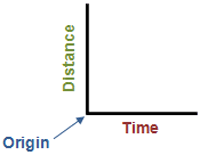 BCDEFG